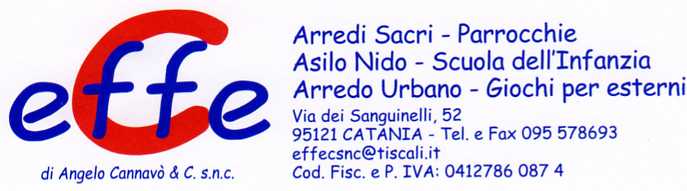 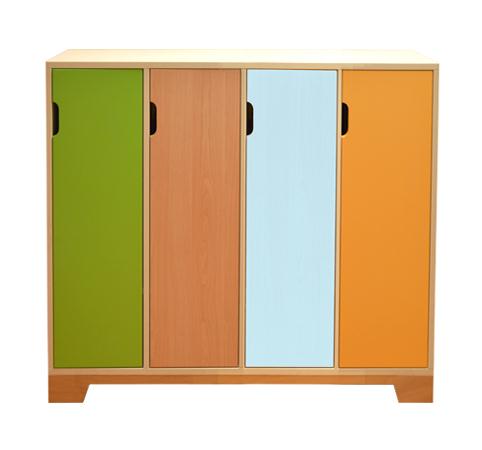 Descrizione:Spogliatoio 4/8 posti con struttura in bilaminatobordato ABS, con ante colorate dotate di manigliaergonomica sagomata ricavata nell'antina per unmigliore ricircolo dell'aria e zoccolino in faggio.Ogni scompartimento è dotato di 2 appendiabiti.Dimensioni: 110(l)x109(h)x40p cm
Categoria: Spogliatoi Bimbo
Codice: PS01037